104學年度品德教育深耕計畫情境布置--智慧小語參考1.追隨智者學習他們的智慧，你的生命就會改變。
2. 他比你好，你跟他學；他不如你，你要幫助他。
3. 在自己水平上努力的人就是優秀人才。
4. 唯有「學」才能夠把不知道的東西學會。
5. 要想突破自己侷限的概念，必須要「學」。
6. 學習是為了要求自己，而不是拿高標準去衡量別人。
7. 失敗是成功的因，也是成功的階梯。
8. 逆境就是自己要超越、突破最好的時機。
9. 困難帶來的痛苦是短暫的，超越以後的快樂是長久的。
10. 看到過錯不要害怕，最重要的是要改過。
11. 不怕壞，只怕不肯改；不肯改，再聰明也沒用！
12. 不怕差，只怕不知道差。你知道差，表示你知道努力的方向。
13. 曉得自己是愚癡的人，才是有智慧的人。
14. 「凡事豫則立」，事前要先準備好，事情就可做得好。
15. 微小善，應勵力修；微少惡，應勵力斷。
16. 什麼人最幸福？  學會念恩的人最幸福！
17. 世界上不是缺少美,而是缺少發現美的眼睛
18.能夠懂得感念他人之恩，結果受用的是自己。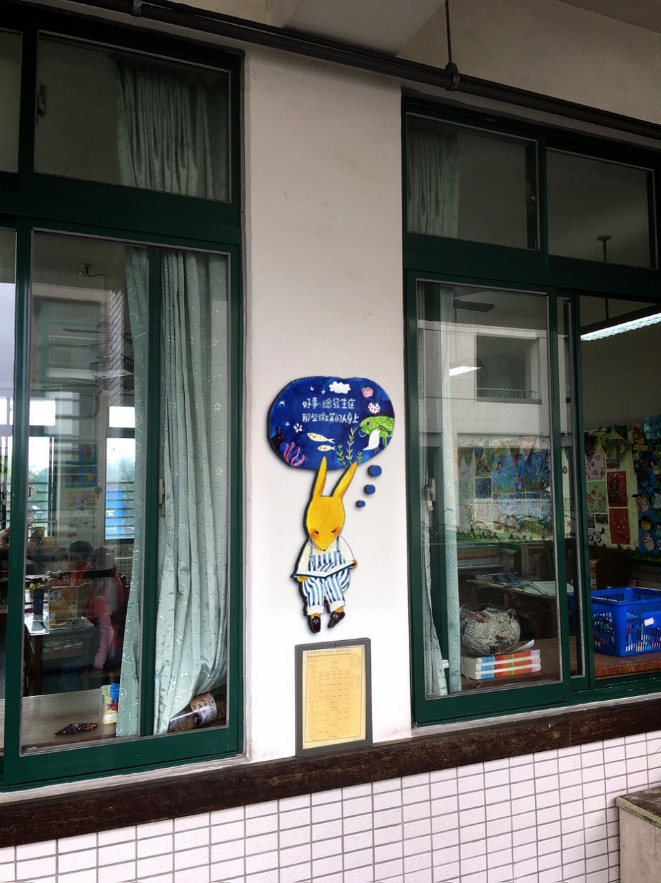 